Методическая разработка открытого урока по математикев 6-м классе «Сложение чисел с разными знаками»Урок подготовила учитель математики первой квалификационной категорииГончарова Ольга ВалентиновнаМОУ СОШ № 50г.Комсомольска-на-АмуреУчебник: Математика: учебник для 6 класса общеобразовательных учреждений/ Н.Я. Виленкин, В.И. Жохов и др. – М.: Московский учебник, 2013.Тип урока: урок закрепления знанийТехнологии: здоровьесбережения, развитие исследовательских умений, педагогики сотрудничества, личностно – ориентированного обучения.Решаемые проблемы: Как применяется сложение положительных и отрицательных чисел для нахождения значений выражений?Виды деятельности: групповая работа, работа у доски и в тетрадях, фронтальный опрос.Планируемые результаты:Предметные: научиться применять сложение чисел с разными знаками для нахождения значения выражений и решения задач.Метапредметные: формировать умение работать в группахКоммуникативные: уметь выслушивать мнение членов команды, не перебивая, принимать коллективное решение.Регулятивные: формировать целевые установки учебной деятельности, выстраивать последовательность необходимых операций (алгоритм действий).Познавательные: уметь устанавливать причинно – следственные связи.Личностные УУД: формирование навыков индивидуальной и коллективной исследовательской деятельности.Ход урокаРабота по группам. Самостоятельная работа контролирующего характера с учетом дифференциации процесса обучения, с последующей проверкой ответов.Учащиеся 1-й и 2-й групп указывают неравенства, множеством решений которых являются множества, записанные в левом столбце таблицы.Для учащихся 3-й и 4-й групп – однотипные неравенства. Указать, какие из множеств являются множествами целочисленных решений неравенств, записанные в левом столбце таблицы.1 и 2 группам3 и 4 группамКоллективное решение с обсуждением ответов.1.Поставьте знаки < или > так, что получилось верное неравенство:а) –32 * 28+ (–13);б) 48 + (–82) * –97;в) –13,8 * –1,52 + (–3,48);г) .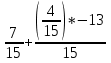 2. При каких значениях х и у верно равенство х + у =0 ?3. К сумме чисел –15 и 75 прибавить сумму чисел 782 и –82.4. Сумму чисел –16,8 и –13,99 увеличить на 13,99.5. Представить числа –12; 1,2 и –8,5 в виде двух одинаковых слагаемых.Тренировочные упражнения с записью в тетрадях и на доске.1.Угадайте корень уравнения:а) 7 + х = – 10;б) х + (–3) = 18;в) – 16,2 + х = 0;г) х +2 =12.2.Найдите значение выражения:(а + b) + c, если а= – 18,7; b = 10,3; c = – 41,4.Творческие упражнения. Сочетание индивидуальной работы четырех учащихся у доски с коллективной работой класса в тетрадях.Найдите суммы a + b, |a |+b, a + |b | и |a |+|b |, если а= – 15,2; b = – 4,8.Найдите сумму и сравните ее с каждым слагаемым, сделайте выводы:а) –81,2 + (–18,8);б) –81,2 + 18,8;в) –81,2 + (–48,2).5. Самостоятельная работа.Рекомендовано домашнее задание.Повторить правило сложения чисел с разными знаками (п.33, учебник Н.Я. Виленкина и др.); выполнить упражнения №№1057,1067.Итог урокаКакие правила вы сегодня повторили?Какие умения вы сегодня отрабатывали?Что нового вы узнали сегодня на уроке?Рефлексия.   Ребята заполняют карту успеха!!   – Я хорошо знаю правила (решаю примеры практически без ошибок) 
!?  – Я не совсем уверен в знаниях (допускаю ошибки) 
?? – Мне еще нужно повторить правила (допускаю много ошибок)12341–4, –3,–2,–1, 0, 1, 2, 3, 4–4≤ х ≤ 5–4≤ х ≤ 5–4≤ х ≤ 5|x| ≤ 42–1, 0, 1, 2, 3, 4–1< х ≤ 3–1≤ х ≤ 3–1≤ х ≤ 3|x| ≤ 23–2, –1, 0, 1, 2|x| ≤ 2|x| ≤ 2|x| > 2|x| ≥ 24–5, …, 5|x| ≤ 5|x| ≥ 5|x| < 5|x| = 55–2,5; …; 4,5–2,5<х<4,5–2,5<х≤ 4,5–2,5≤х<4,5–2,5≤х≤ 4,512341–7 < х< 3–7, –6, …, 2, 3–7, –6, …, 1,2–6, –5, …, 1, 2–3, –2, …, 2, 32–7 ≤ х ≤ 3–6, –5, …, 2, 3–7, –6, …, 2, 3–6, –5, …, 2, 3–6, –5, …, 2, 33–7 ≤ х< 3–7, –6, …, 2, 3–7, –6, …, 2, 3–6, –5, …, 2, 3–6, –5, …, 1, 24–7 < х ≤ 3–7, –6, …, 2, 3–7, –6, …, 2, 3–6, –5, …, 1, 2–6, –5, …, 2, 35|x| < 4–3, –2, –1, 0, 1, 2, 3, 4–4, –3, …, 1, 2–3, –2, …, 1, 2–3, –2, …, 2, 3Вариант 1Вариант 2Вычислите:а) –45 + 14;б) 5,6 + (–2,4);в) – (– 0,6 + 1,9);г) – (–0,26+ 5,74) + 2,42.1.Вычислите:а) –59 + 17;б) 2,6 + (–7,3);в) – (4,7 + (–3,5));г) – (–3,36+ 7,64) + 4,12.Какой пример решен неверно?а) – 11,1 +9,9= – 1,2 ;б) – 3, 08 + (–1,2)= – 4,28;в) 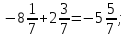 г) .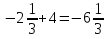 2. Какой пример решен верно?а) 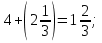 б) – 11,1+9,9 =1,2;в) 10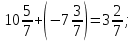 г) – 3,08 +(–1,2) = –4,3.3. Вычислите, применяя законы сложения–12 + (–19) +28.3.Вычислите, применяя законы сложения– 56 + 17 + (–27)4. Выполните сложение и сравните результаты:13+(–6+(–7)) и (13+(–6)) +(–7).4. Выполните сложение и сравните результаты:–8+(18+(–7)) и (–8+18)+( –7).5.Решите уравнение:х – 7,19 = – 5,14.5. Решите уравнение:х – 5,37 = – 18,3.Знание правилВыполнение упражнений